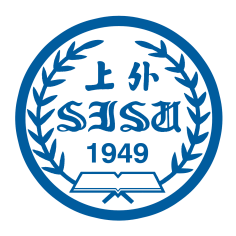 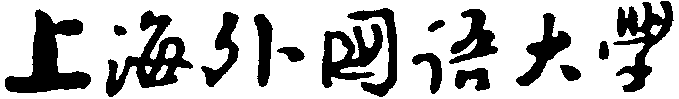    2022年臺灣地區高中畢業生申請表個人基本情況選報專業志願（請根據我校2022年招生專業目錄填寫）臺灣地區大學入學考試學科能力測試成績（請附成績通知單影本）注：社會與自然科目均參加考試的考生，選填其中級分較高的一門科目。中學教育情況中學階段課外活動、社會活動和個人興趣特長請填寫參加過的社會活動，主要包括以下幾個方面：（1）學術活動：主要包括參加的各類學科競賽、科研活動、徵文比賽、創新大賽等；（2）文體活動：主要包括參加的各種文藝、體育活動；（3）社會活動：如志願者活動、學生社團活動、公益活動等。請附獲獎證書影本、公開發表作品影本和其他有關證明資料。備註請如實填寫本表，於2022年4月15日前將所有申請材料掃描件（本表還需另發送WORD版、報名照片還需發送JPEG版）發至ao@shisu.edu.cn，郵件標題為“2022年臺灣地區高中畢業生申請表—姓名”。所有申請材料請於2022年4月15日前寄至上海外國語大學招生辦公室（寄送時間以郵戳為準，地址：上海市虹口區大連西路550號，郵遞區號：200083）。申請人簽名：                                填表日期：        年     月     日姓  名性  別性  別性  別性  別貼照片姓名拼音出生日期出生日期出生日期出生日期年/   月/   日年/   月/   日年/   月/   日年/   月/   日年/   月/   日年/   月/   日年/   月/   日年/   月/   日年/   月/   日年/   月/   日貼照片臺灣居民居住證或來往大陸通行證830000貼照片臺灣居民居住證或來往大陸通行證臺灣身份證明臺灣身份證明臺灣身份證明臺灣身份證明臺灣身份證明臺灣身份證明臺灣身份證明貼照片臺灣住址貼照片現就讀學校貼照片接收通知書地址郵遞區號電子郵箱電子郵箱電子郵箱電子郵箱電子郵箱電子郵箱聯絡電話及區號行動電話行動電話行動電話行動電話行動電話行動電話家庭聯絡人稱謂           姓名            電話1             電話2             稱謂           姓名            電話1             電話2             稱謂           姓名            電話1             電話2             稱謂           姓名            電話1             電話2             稱謂           姓名            電話1             電話2             稱謂           姓名            電話1             電話2             稱謂           姓名            電話1             電話2             稱謂           姓名            電話1             電話2             稱謂           姓名            電話1             電話2             稱謂           姓名            電話1             電話2             稱謂           姓名            電話1             電話2             稱謂           姓名            電話1             電話2             稱謂           姓名            電話1             電話2             稱謂           姓名            電話1             電話2             稱謂           姓名            電話1             電話2             稱謂           姓名            電話1             電話2             稱謂           姓名            電話1             電話2             稱謂           姓名            電話1             電話2             稱謂           姓名            電話1             電話2             稱謂           姓名            電話1             電話2             稱謂           姓名            電話1             電話2             稱謂           姓名            電話1             電話2             稱謂           姓名            電話1             電話2             志願順序專業代碼專業名稱第一專業志願第二專業志願第三專業志願第四專業志願是否願意調劑到其他專業是否願意調劑到其他專業□是     □否         （選框□塗黑■）報名序號應試號碼科 目語文英文數學□社會  □自然（選框塗黑）級 分標 準選框塗黑□頂標  □前標□頂標  □前標□頂標  □前標□頂標  □前標四科級分合計四科級分合計四科級分合計就讀中學名稱城市開始時間終止時間活動名稱起止年月投入時間投入時間擔任職務/所獲榮譽/在活動中所做的貢獻備註活動名稱起止年月小時/每週周/每年擔任職務/所獲榮譽/在活動中所做的貢獻備註